Welke figuur beschrijft de weg die een lichtstraal aflegt in een driehoekig prisma met een brekingsindex n = 2,5 als de lichtstraal van lucht naar het prisma gaat waarbij de hoek van inval 70° is?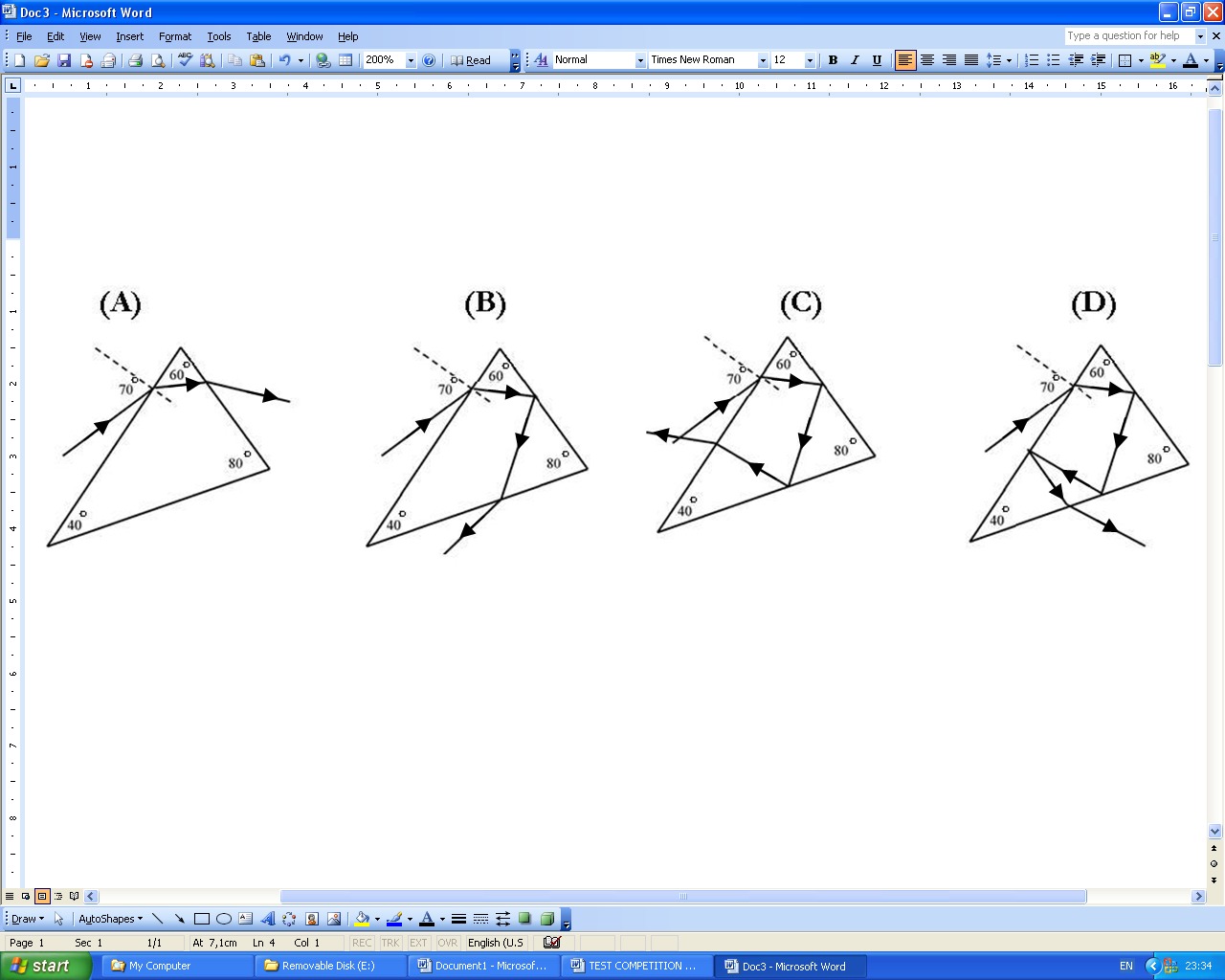 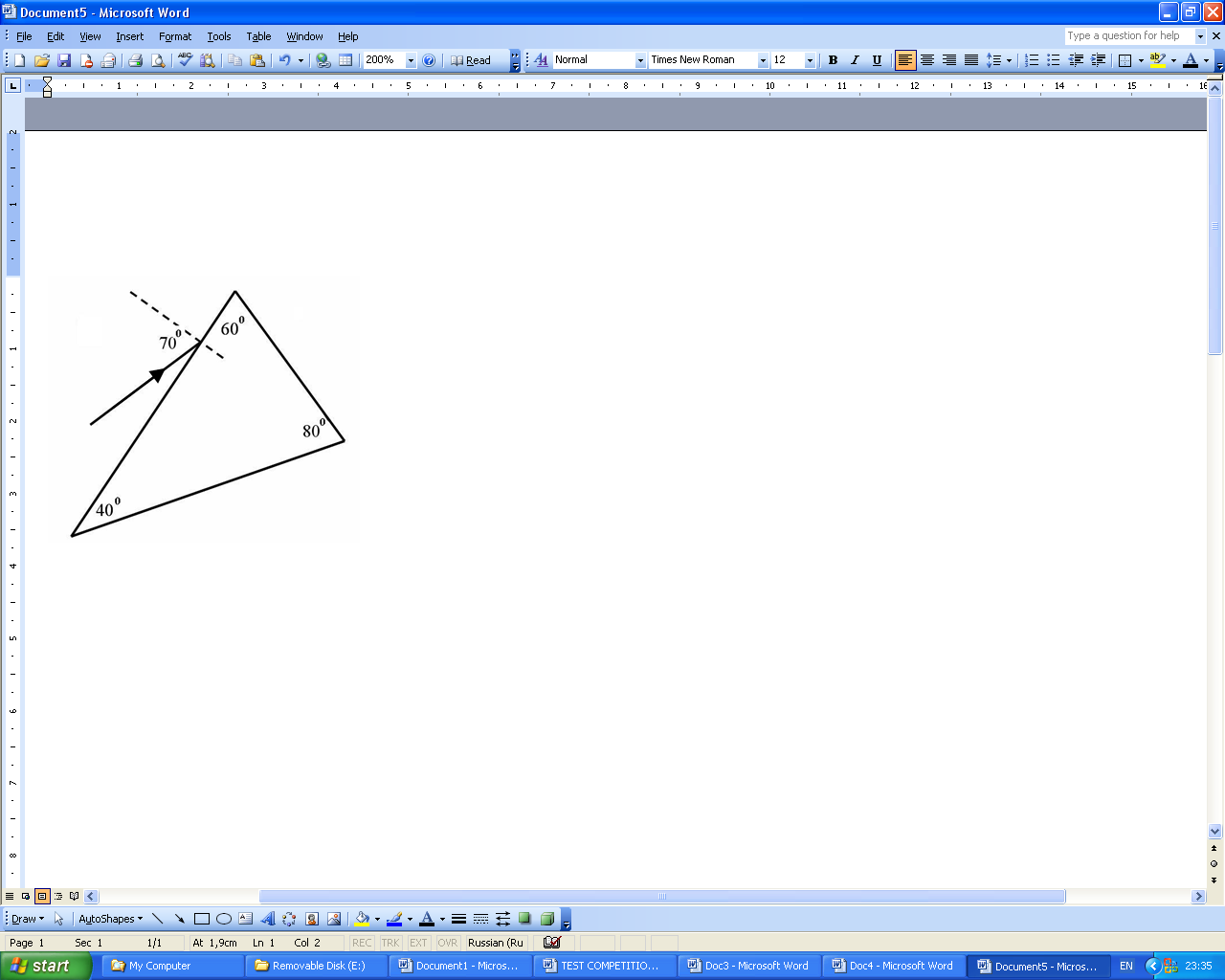 Antwoord: CBerekening grenshoek: Eerste breking: Zie figuur:
Na 2 volledige terugkaatsing binnen het prisma is de hoek van inval kleiner dan de grenshoek en treedt de lichtstraal naar buiten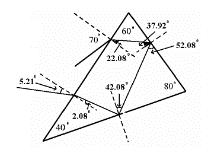 